Муниципальное бюджетное дошкольное образовательное учреждение Центр развития ребенка – детский сад № 5 – «Мир детства»(Бондаренко, 25)Родительское собраниеПровели воспитатели: Венёва С.А.Сухорукова Л.В.Присутствовали 18 человекПовестка дня:Инклюзивное образование (выступающая, психолог Александрова М.О.) Сообщение «Экологическое воспитание, в рамках года Экологии 2017».Сообщение с презентацией «Антитерроризм»Разное (подготовка к выпускному; выбор выпускного альбома, ответы на вопросы родителей)Цель: погружение родителей в проблему инклюзивного образования; воспитание экологически грамотного, социально активного дошкольника, ответственного за состояние окружающей среды,  бережно относящегося к богатствам природы; проинформировать родителей о правилах поведения в случаях теракта.Задачи: Ознакомить родителей с понятием «инклюзивное воспитание и образование»Своевременно выявить детей с ОВЗ и определить их особые образовательные потребности, обусловленные недостатками в физическом и (или) психическом развитии;Создать условия, способствующих освоению детьми с ОВЗ программы и их интеграции в ОО;Совершенствовать консультативную и методическую помощь родителям (законным представителям) детей с ОВЗ по медицинским, правовым, социальным и другим вопросам;Ознакомление родителей с критериями готовности ребенка к школе; оценка родителями степени готовности своего ребенка к школе.Ознакомление россиян с экологическими проблемами, сохранение разнообразия видов животных и растений, а также обеспечение экологической безопасности в стране.Выступила Венёва С.А. Добрый вечер, уважаемые родители! Мы радыприветствовать Вас на нашем собрании. Спасибо, что нашли время и пришли на родительское собрание. Ведь ведущая роль в воспитании ребенка принадлежит семье, её жизненным укладам. Семья является источником, который питает человека с рождения, знакомит с окружающим, даёт первые знания и умения. Мы (педагоги) призываем Вас к сотрудничеству, к взаимодействию.            Вот и заканчивается последний год пребывания наших детей в детском саду. Завершается этап развития, именуемый дошкольным детством. Скоро перед детьми распахнёт двери школа, и начнётся новый период в их жизни.           Главные вопросы, которые будут затронуты сегодня на родительском собрании это инклюзивное образование, готовность к школе и мониторинг готовности нашей группы к школе. И об этом расскажет наш психолог Марина Олеговна (показала 2 презентации).»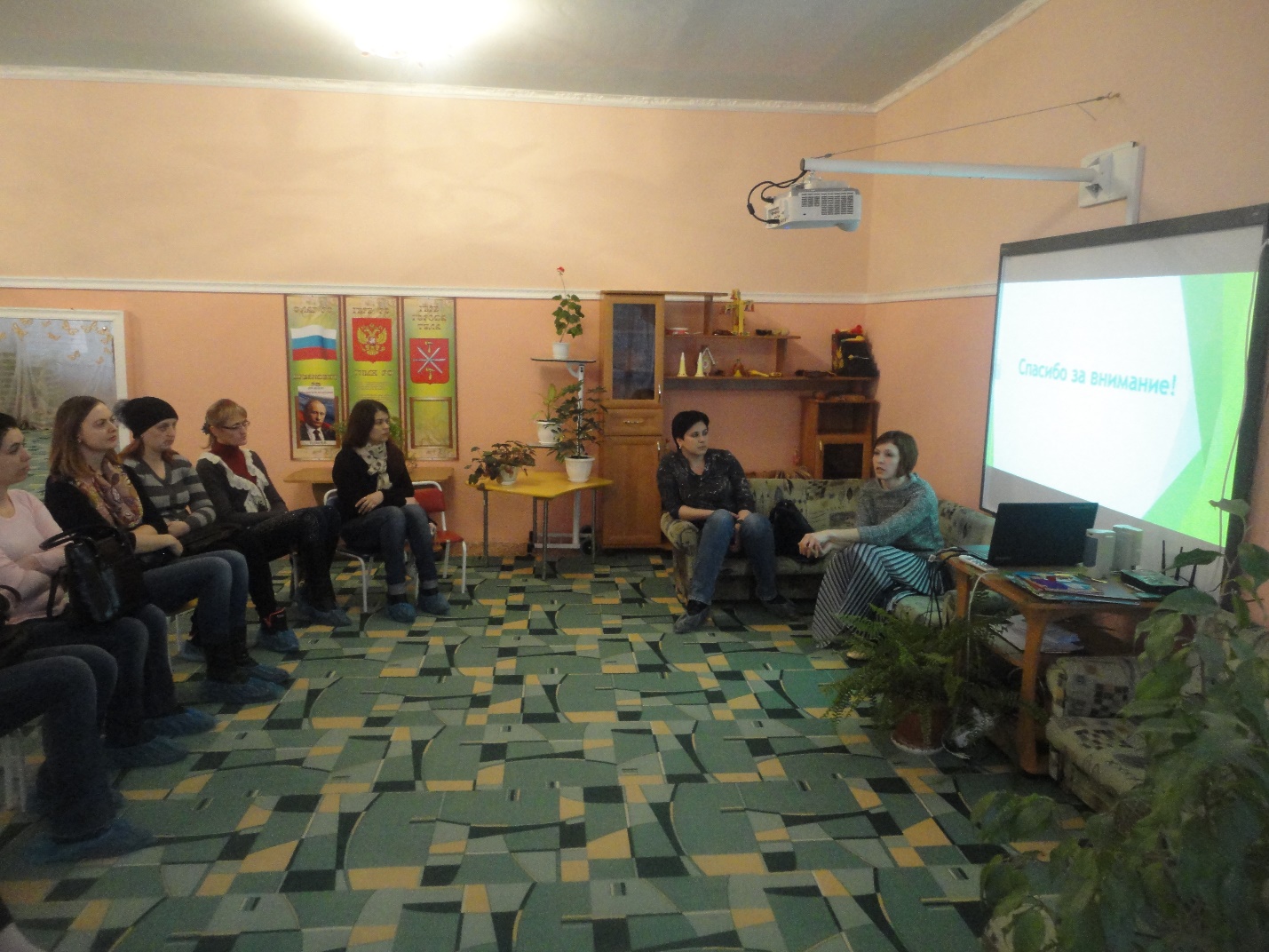              Марина Олеговна, раздала памятки для родителей будущих первоклассников «Хочу в школу». Главный вопрос какие знания должны быть сформированы у будущего первоклассника? По развитию речи и готовности овладению грамотой; развитие элементарных математических представлений; окружающий мир и т.д. 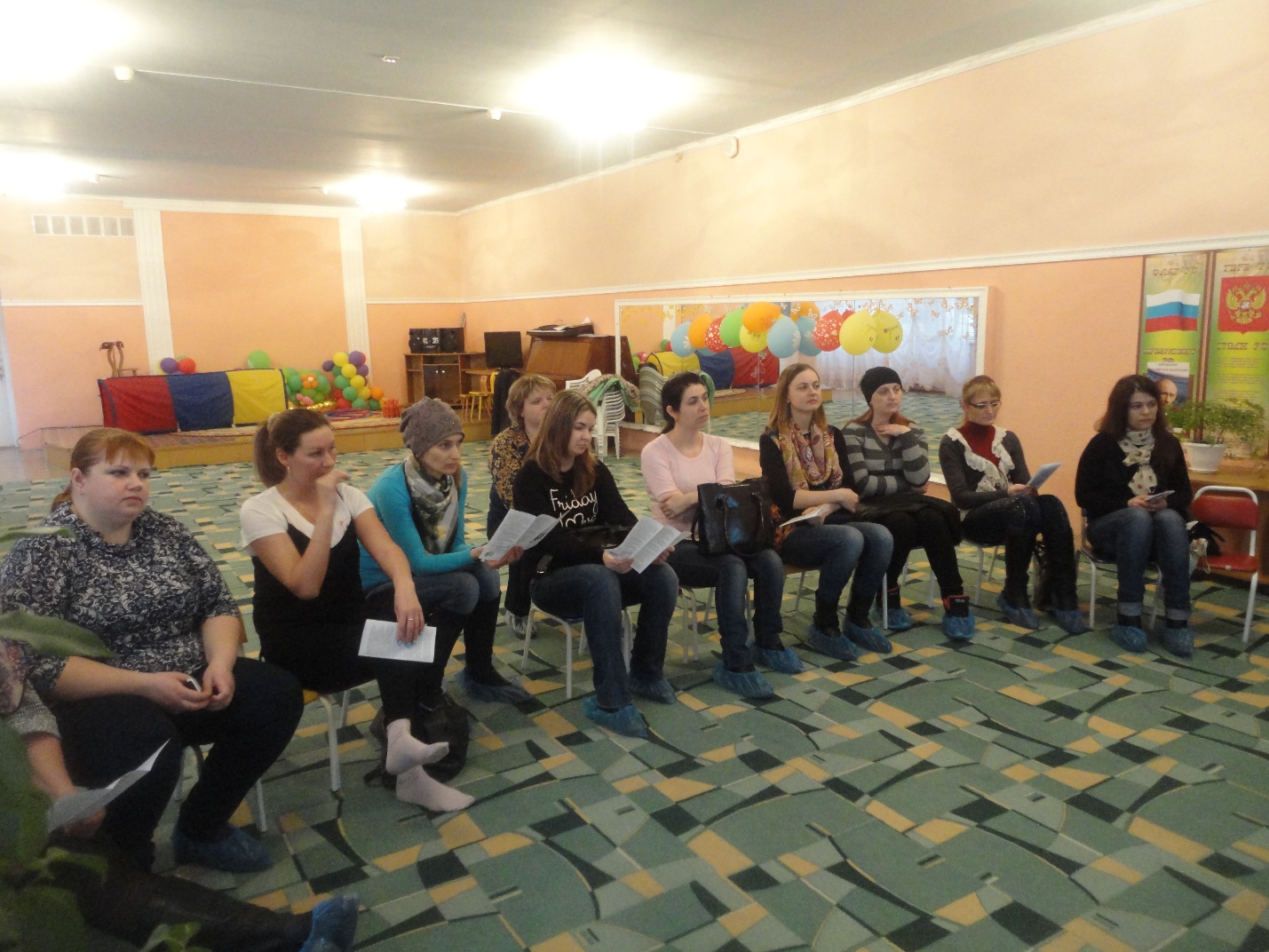 2.     Выступила Венёва С.А.  с 2008 года правительство России посвящает каждый год актуальной теме, к которой нужно привлечь внимание общественности. 2017 - Год экологии. Президент РФ подписал соответствующий указ 5 января 2016 года. Основная задача мероприятия – пролить свет на проблемы загрязнения окружающей среды и сохранения природы в целом. Ситуация с охраной природных ресурсов в РФ становится с каждым годом все хуже, а возникшее проблемы все более глобальными.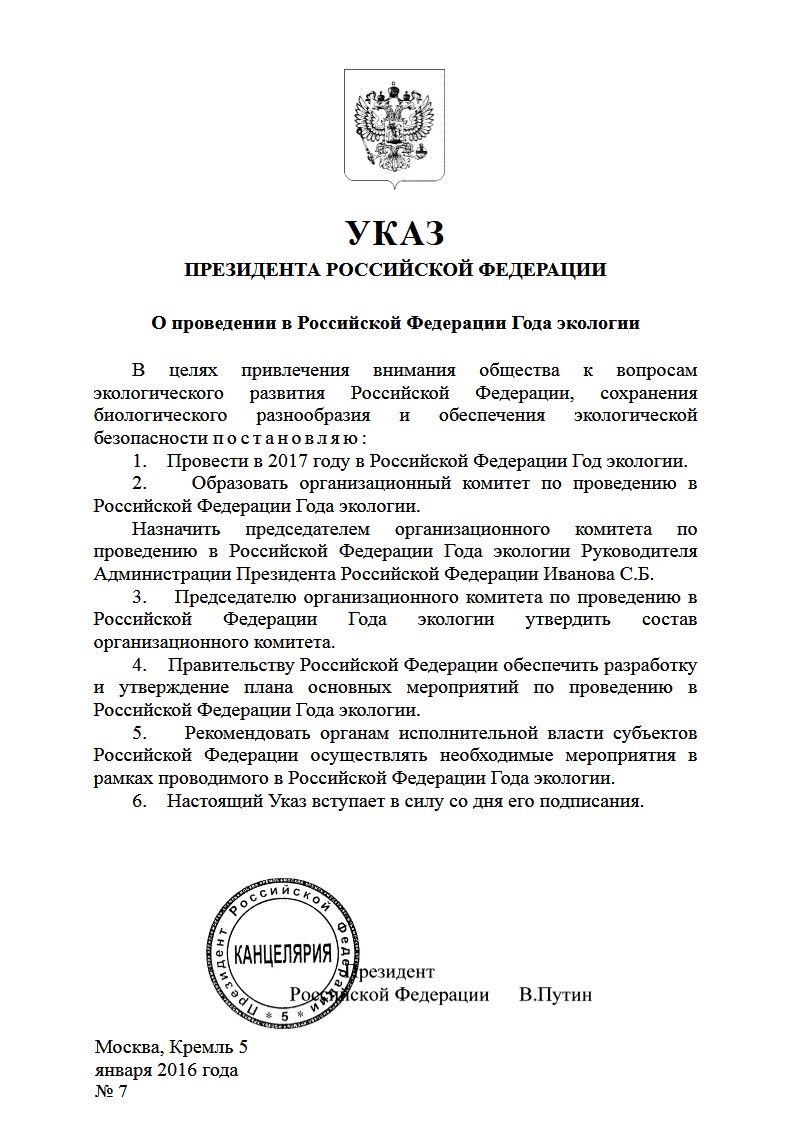                 Мероприятия в Год экологии               Главная задача 2017 года - ознакомление россиян с экологическими проблемами, сохранение разнообразия видов животных и растений, а также обеспечение экологической безопасности в стране. Жителей всех регионов РФ ждут образовательные и развлекательные мероприятия.             Экологическая обстановка в РоссииЗагрязненность окружающей среды – один из самых животрепещущих вопросов для жителей РФ. Этому способствует вырубка лесов и отравление атмосферы, почвы и воды вредными выбросами. Первым шагом к выходу из критического положения станет использование более современных очистительных систем на предприятиях тяжелой промышленности. Не менее важно использовать экологичные виды топлива и переоснащать заводы по утилизации мусора.                В программе на 2017 год экологии предполагается множество проводимых событий. Это акции, конкурсы рисунков, выпуск тематической продукции: календарей, кружек и магнитов, марафоны и кроссы. Мероприятия будут проводиться в различных субъектах Российской Федерации, в каждой школе и университете страны. События эти будут объединены единой мыслью – сохранение природы и экологии территории, на которой мы живем.                В рамках года Экологии, для вас представлен плакат «Сохраним природу вместе», принимали участие вы и ваши дети. Он призывает беречь природу, не бросать мусор, не разжигать костры в лесах, не вырубать лес и т.д.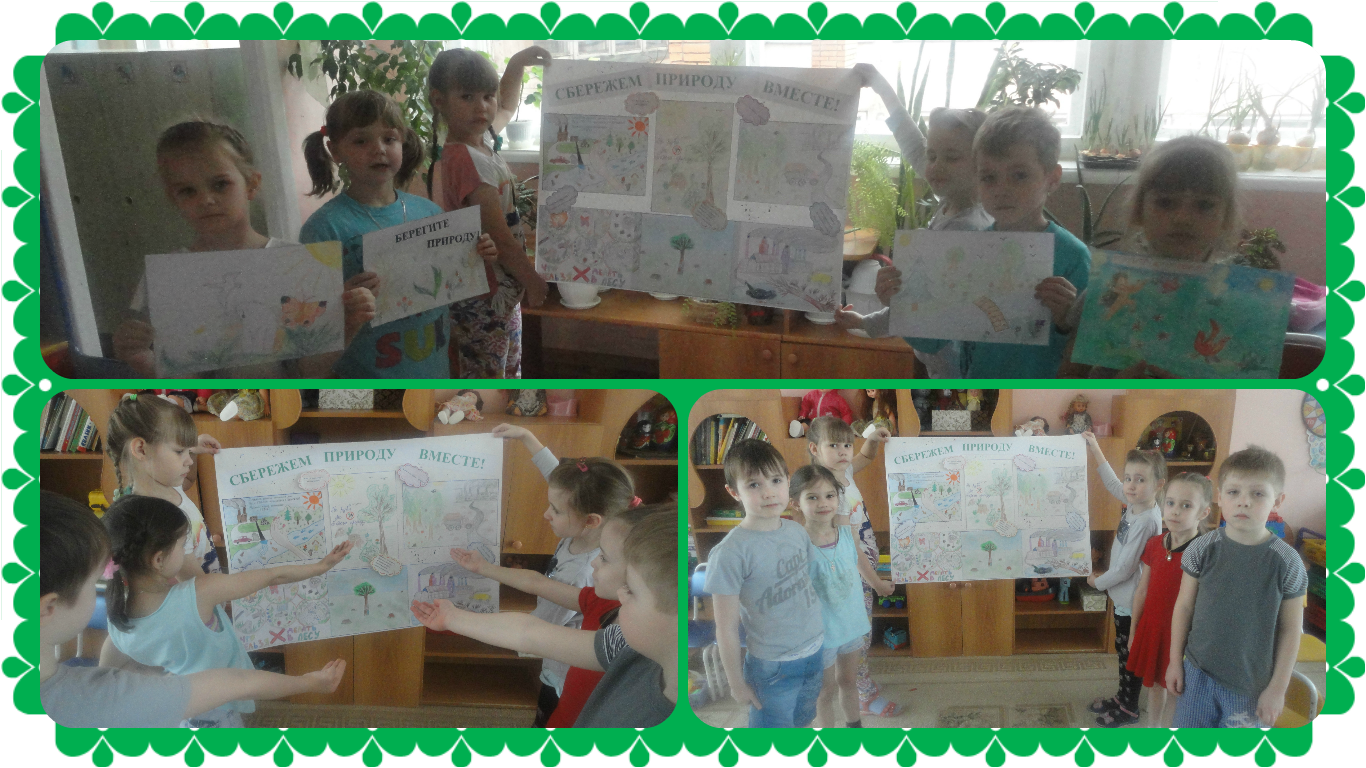            В нашем ДОУ на протяжении многих лет экологическое воспитание –  одно из приоритетных направлений. И для вас презентация «Экологическое воспитание детей группы «Рябинка», в котором представлена наша работа с детьми по экологическому воспитанию.          В дальнейшем наша работа по экологическому воспитанию будет продолжаться, приобщая детей к природе, продолжать знакомить  их с разнообразием окружающего мир, воспитывать в них любознательность, отзывчивость, желание помочь. Также буду проводить  воспитание экологической культуры в тесном взаимодействии с семьей.                Хочется верить, что сложившаяся система работы в ДОУ будет совершенствоваться и  развиваться.  Будем воспитывать экологическую культуру у себя, детей и их родителей!                                        Человек так или иначе связан с природой. Пусть с развитием городов об этом стали забывать, однако все мероприятия к 2017 году экологии напомнят об этом. Многочисленные творческие конкурсы, акции и форумы обратят внимание детей и взрослых на природу, а также на различные проблемы, связанные с ее чистотой и экологией.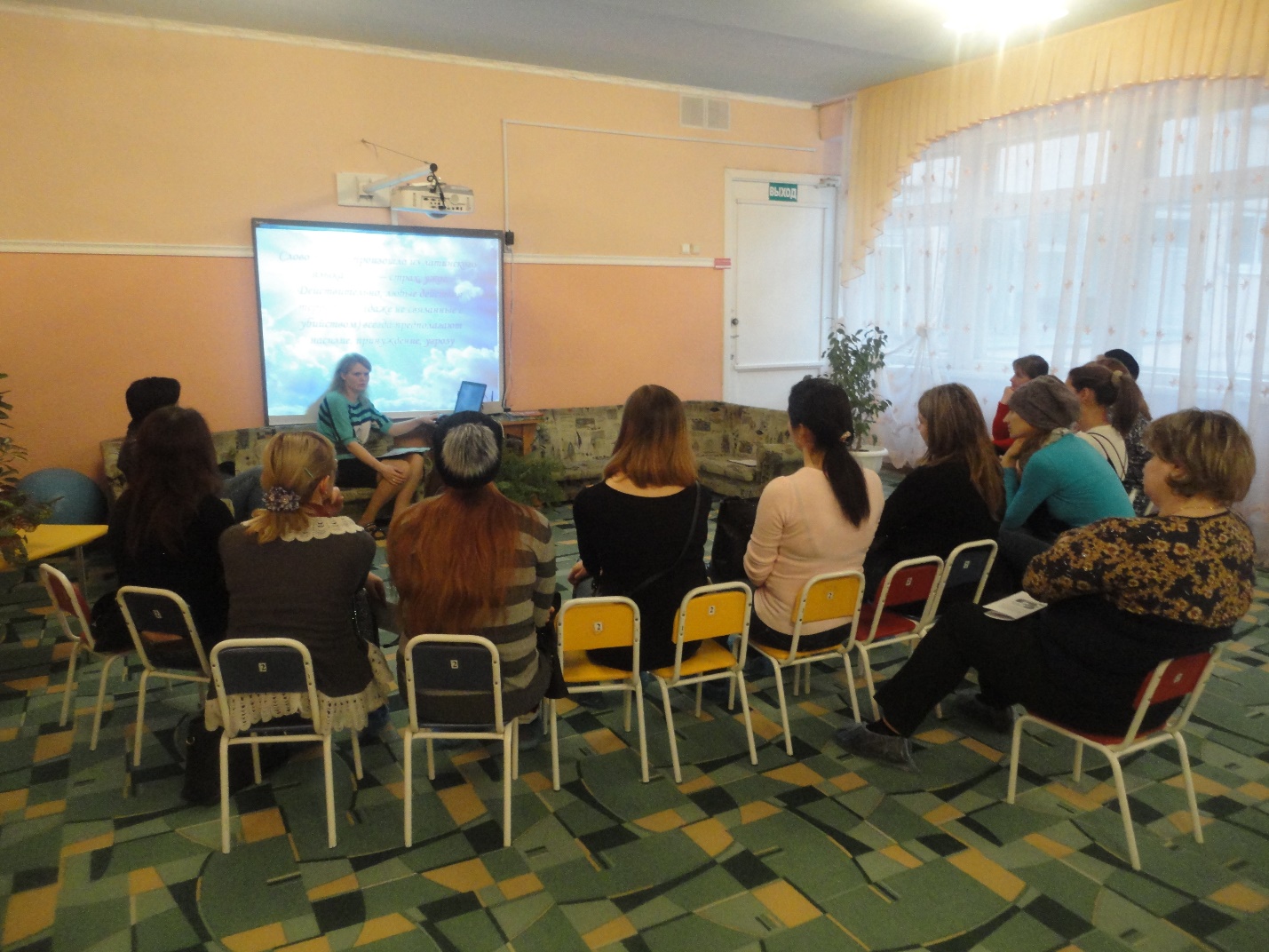                       И еще для вас и ваших детей на первом этаже нашего детского сада представлена выставка скворечников для птичек, в рамках года Экологии 2017  «Не оставим без дворца ни синицу, ни скворца!»Сухорукова Л.В. выступила с вопросом и показала презентацию«Терроризм в современном мире и в России». Уважаемые родители, всё чаще и чаще в нашей жизни можно услышать слова террор, террористический акт. Слово террор в переводе с латыни обозначает ужас. Раньше нам казалось , что это случается где –то далеко, в других странах, что это нас не коснётся. Но это не так. Этот ужас дошёл и до нас. Презентация призывает быть аккуратными и внимательными, и обращать внимание детей, чтобы они не разговаривали с незнакомыми людьми, при обнаружении подозрительных пакетов, сумок и т.д. не пытаться самостоятельно выяснить, что в них находится, необходимо отойти за какое – нибудь укрытие, не паниковать, чтобы не спровоцировать террористов на взрыв, немедленно звоните по тел. 01!4.В разделе разное – решились вопросы подготовки к выпускному вечеру.Родители для вас представлены выпускные альбомы, пожалуйста посмотрите их и давайте придем к одному решению и выберем один альбом. Выбрали, кто будет оформлять зал к выпускному. Общее решение собрания:Принять к сведению права, обязанности и ответственность в сфере инклюзивного образования.Сложившуюся систему работы в ДОУ по экологическому воспитанию, совершенствовать и развивать далее. Воспитывать экологическую культуру у себя, детей и родителей.Быть внимательными, бдительными и продолжать учить детей навыкам безопасного поведения.Проводить подготовку к выпускному вечеру в сотрудничестве с родителями.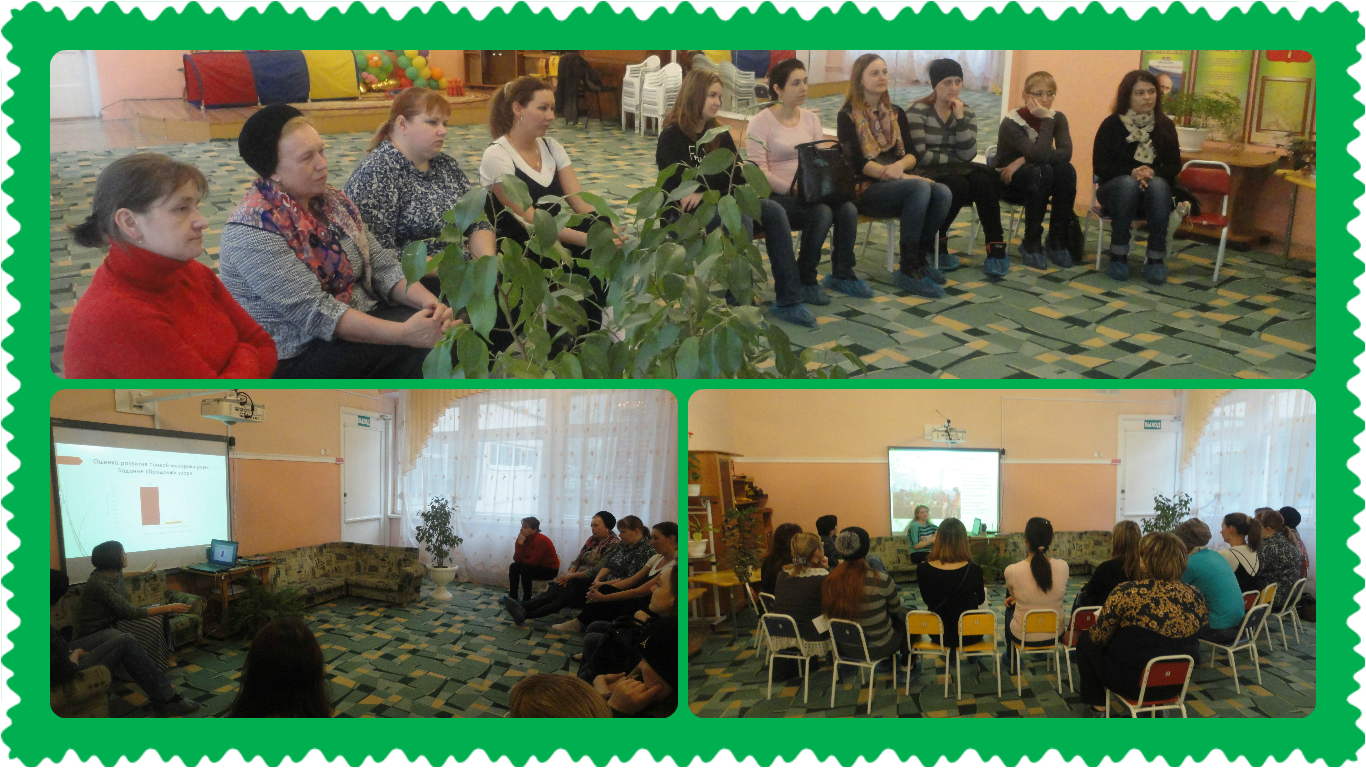 